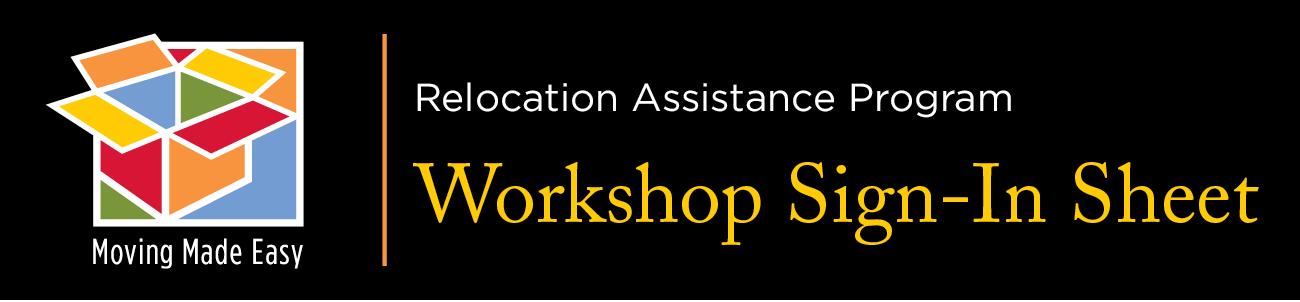 For the Workshop Sign-In Sheet, 
Please fill out the appropriate boxes.Workshop:Date:NameMajor CommandUnitEmail Address